Zero Waste Sustainability Working Advisory TeamDate: Friday, December 3Location: https://illinois.zoom.us/j/89091972710?pwd=K2JpMHMwWGthaXJ4SHVWMS8xaTZhUT09 Time: 3-4pm Attendees: Tim Stark (faculty), Alexa Smith (student), Sarah Shoaff (student), Jenna Schaefer (student), Avery Maloto (staff), Sydney Trimble (student)Absentees: , Mike Olinger (staff), Aaron Finder (staff), Clara Bosak-Schroeder (faculty), Tim Knox (staff), Yuanhui Zhang (faculty), Shawn Patterson (staff)Agenda:Introduce Alec McKayAg & Bio Engineering Student with recent interest in sustainabilityWants to learn more about the iCAP TeamsFinds a direct application to lifeDoes recycling water bottles actually workWater Bottle Survey Recommendation RoundtablePrevious Survey RecommendationsTrans010 Mode Switch Survey: https://icap.sustainability.illinois.edu/project-update/trans010-mode-switch-survey-successful Trans013 UI Ride Survey: https://icap.sustainability.illinois.edu/project-update/trans013-ui-ride-survey-successful Trans002 Parking Survey: https://icap.sustainability.illinois.edu/project-update/trans002-parking-survey-recommendation-transmittalWater Filter System Tracking Recommendation RoundtableSignage, Expert Videos, and Additional Recommendations RoundtableImage of signage at Dubai airport from Tim!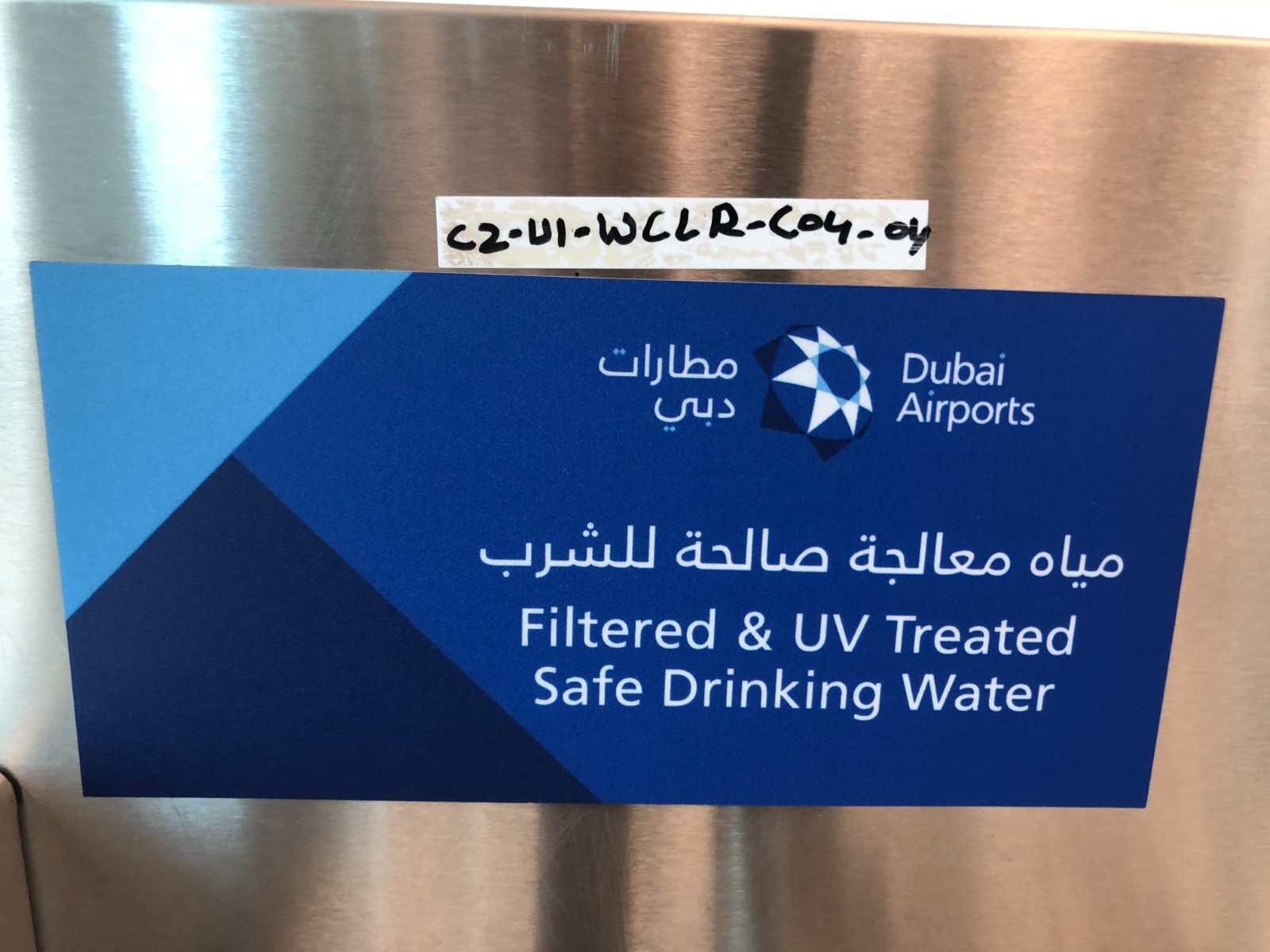 Meeting Notes:Recommendation 1: Water Bottle Survey RecommendationMM: In the past, there have been several iCAP Team recommendations for surveys, mostly by the Transportation Team. Some helpful suggestions on what to consider include: Who should conduct: F&S, iSEE, etc.?What questions should be included?When should it be distributed?TS: Should the recommendation focus exclusively on water bottles or should it include all plastic-bottled beverages in campus vending machines?AM: How in depth is the water filter system recommendation? If it is comprehensive enough regarding AS: Including plastic bottled soda bottles might dilute or interfere with the information on water bottles that we are trying to collect.Although, we could include questions about both and just ensure that there is a clear distinction between the two.JS: We should focus on plastic water bottles because there isn’t necessarily a fountain alternative to plastic bottled soda, unless dining halls are considered.Timeline: Likely could not be administered by Fall 2022 due to iWG time restrictionsThe survey should be sent out via 3-4 weekly blasts through newsletters (I.e. iNews, iSEE, F&S, ACES, etc.) to encourage faculty, staff and students to fill out the survey and collect as much data as possibleQuestions Ammendments:AM: demographic information should include which residence hall students live inAM: How much water do you consume on a daily basis?JS: How often do you use your reusable bottle?Recommendation 2: Water Filter System TrackingAS: The number of water bottles saved through water filter systems should also be collectedAM: Do these filter stations reset once the filter is replaced? This could cause issues for data tracking purposes?ST: What is the point of collecting data on filtration status?To ultimately educate students, faculty and staff being addressed via our campaign on the quality of water filtration at our various campus facilities.ST: Eventually, we should aim to create a database for collecting this data, as opposed to an Excel sheet/paper trialsWould allow us to analyze trends easier, prevent data overwriting, etc.Signage, Experts and Additional Routes to move forward withSignageAS: Ultimately, we hope to curate signage that directly addresses the findings of our water bottle survey, and the main drivers behind plastic water bottle consumption. In the interim period, we could however create temporary signage.What do committee members see as effective signs that could be utilized?JS: Signs with pictures of plastic water bottles and how much oil it takes to manufacture themAM: Currently working on a ZW behavior change campaign, with signage related to reducing plastic water bottles in the mock-up phase. This signage will likely be used for social media and residence halls, as well as digital signage in the Illini Union.Where should signage be posted?TS: Next to water filling stations, signage could emphasize “filtered water”AS: Having signage near vending machines could also be very effective to discourage people who otherwise might not opt for the filtered water. TS: Signage could say: “Water station nearby”AS: Might there be contractual issues with this? We should ask Aaron.AM: If there are issues with posting signage near vending machines, placing signs near 3-bin receptacles could also be useful. ST: Currently there are infographocs near the bins on backboards, but they are optional and several locations don’t include these backboards for aesthetic purposes.Action Items: Leave Team Comments on each recommendation by Friday, December 17:Water Bottle Survey Recommendation: https://uofi.app.box.com/integrations/officeonline/openOfficeOnline?fileId=883799095594&sharedAccessCode= Water Filter System Tracking: https://uofi.app.box.com/integrations/officeonline/openOfficeOnline?fileId=884591439599&sharedAccessCode= Enjoy your holiday break!